Zał. Nr 3 do Zapytania ofertowego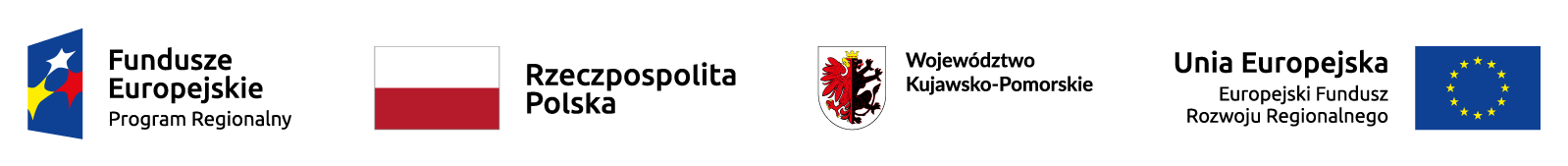 …………………………………………         (Wykonawca)…………………….., dnia ………………….WYKAZ OSÓB SKIEROWANYCH PRZEZ WYKONAWCĘ DO REALIZACJI ZAMÓWIENIA Pełnienie obowiązków inspektora nadzoru inwestorskiego na zadaniu pn.: Dostawa i montaż instalacji fotowoltaicznej o mocy 39,96 kWp wraz z infrastrukturą towarzyszącą w ramach projektu pn. Zamontowanie instalacji fotowoltaicznej na terenie pływalni w Kowalewie PomorskimPrzedkładam wykaz osób, które będą uczestniczyć w wykonywaniu zamówienia:-----------------------------------------------------Podpis osoby upoważnionej	Lp.Imię i NazwiskoKwalifikacje zawodowe(uprawnienia budowlane- specjalność i nr ….)Zakres wykonywanych czynności1.Inspektor Nadzorurobót elektrycznych